Схема расположения границ публичного сервитута 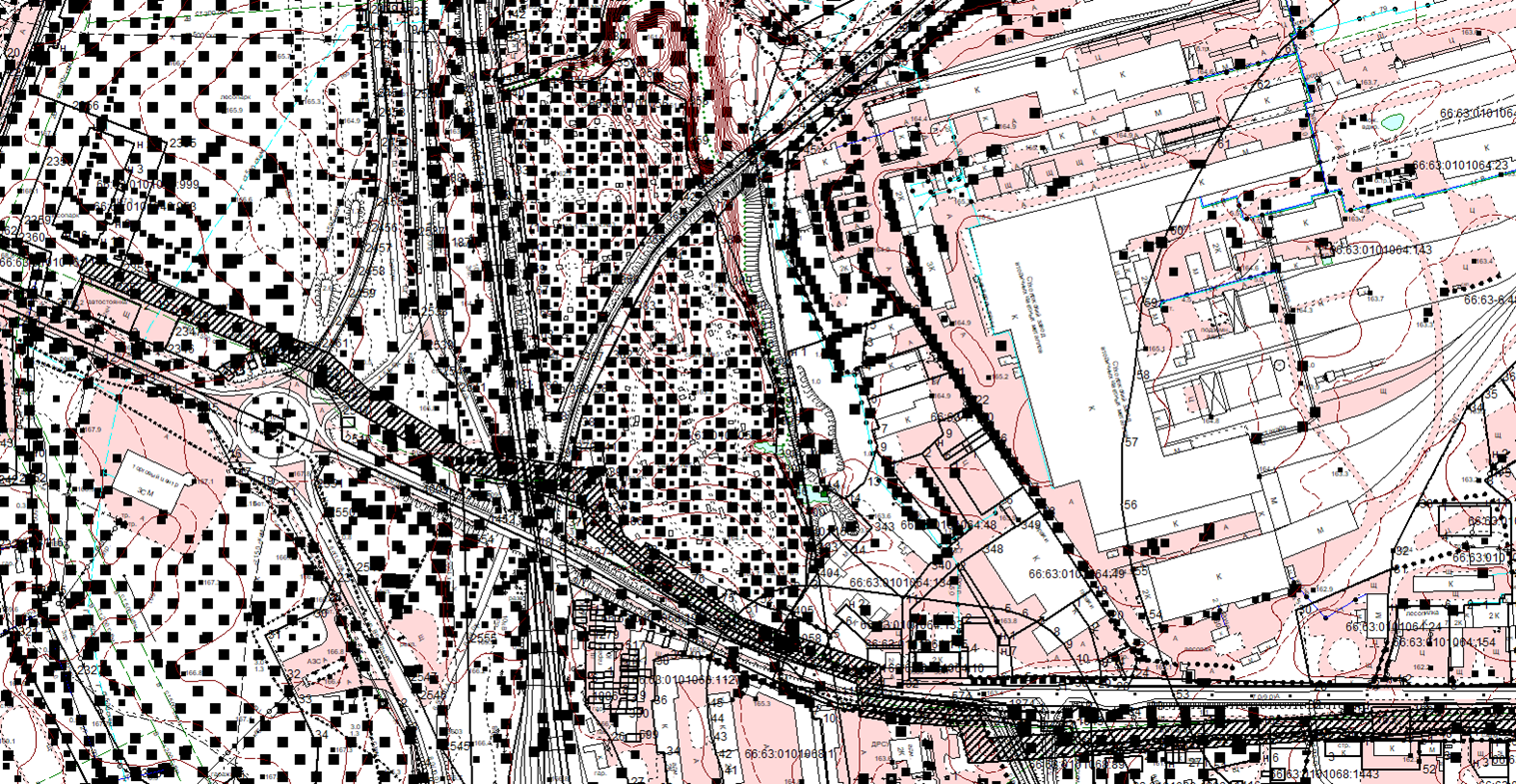 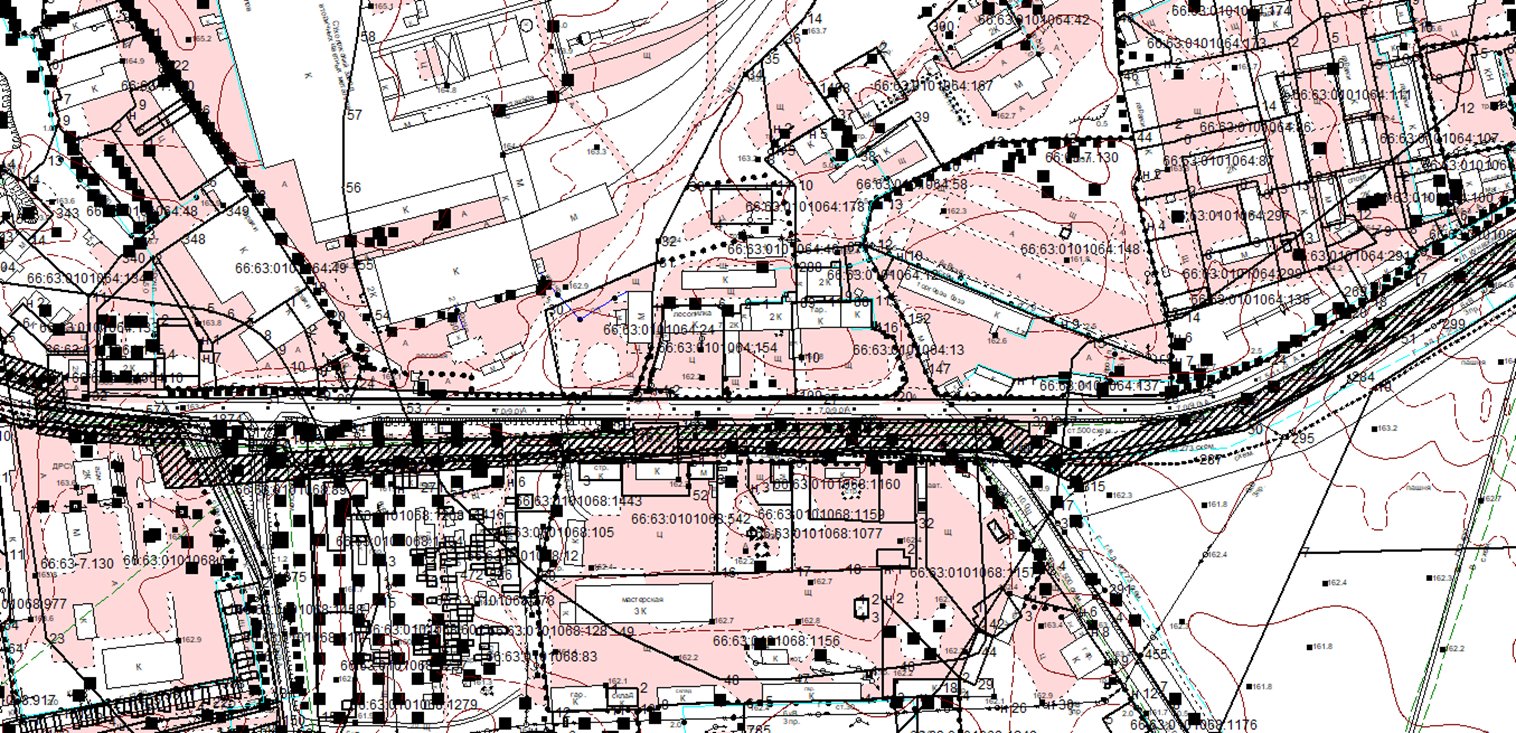 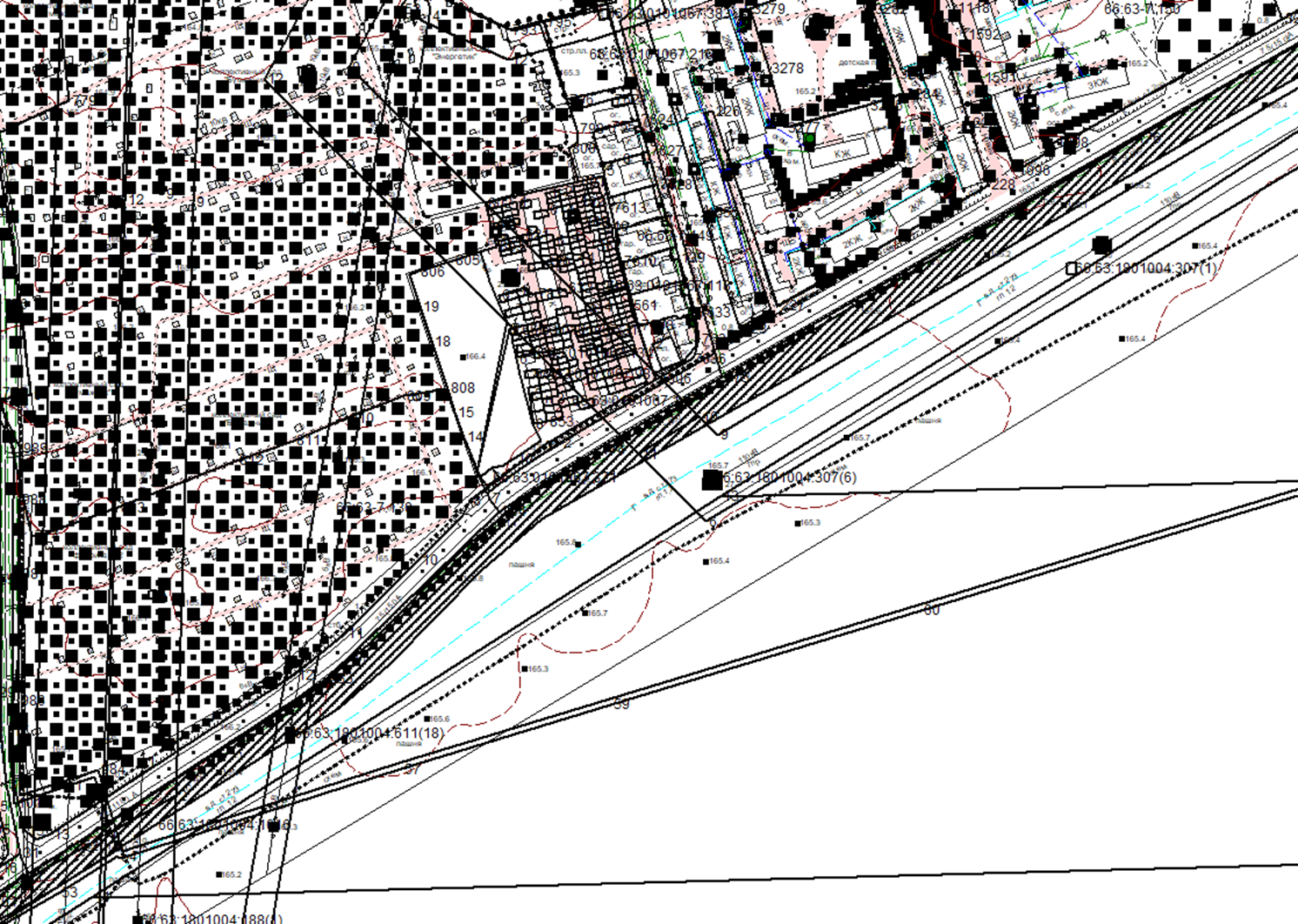 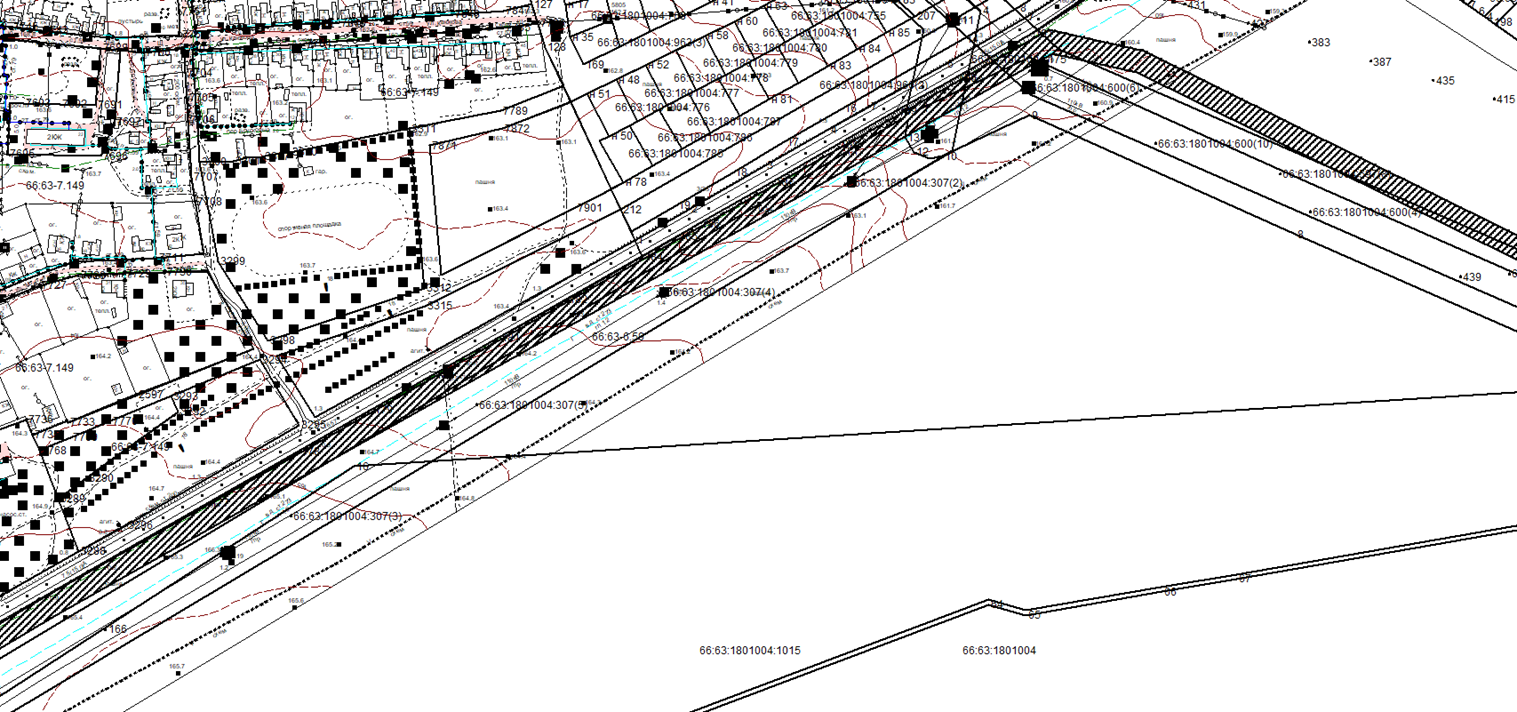 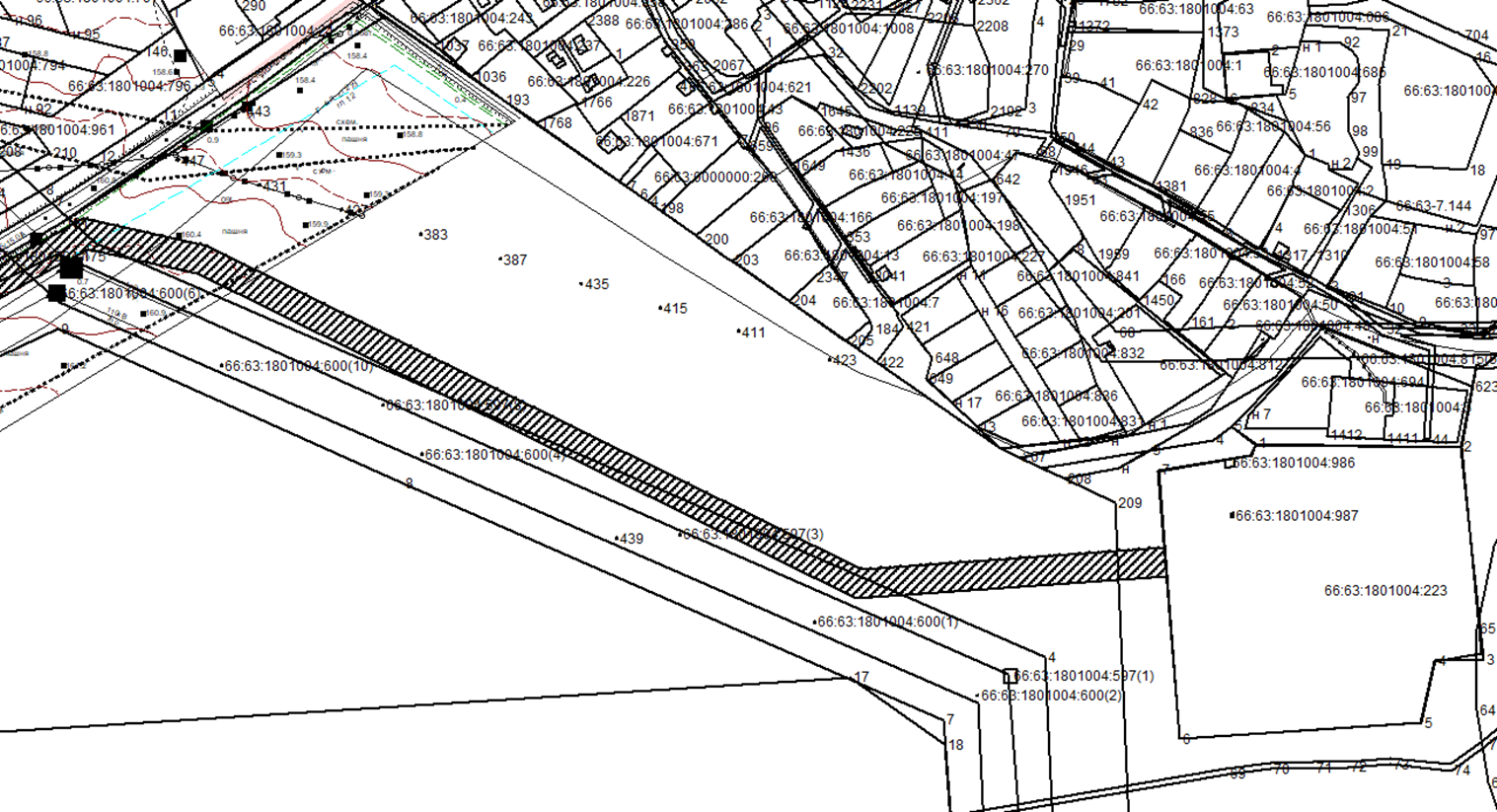 Масштаб 1:3000Условные обозначения:           - граница публичного сервитута Система координат МСК-66Местоположение: Российская Федерация, Свердловская область, городской округ Сухой Лог, город Сухой Лог, село КурьиМестоположение: Российская Федерация, Свердловская область, городской округ Сухой Лог, город Сухой Лог, село КурьиМестоположение: Российская Федерация, Свердловская область, городской округ Сухой Лог, город Сухой Лог, село КурьиЦель установления публичного сервитута: размещение объекта водопроводных сетей местного значенияЦель установления публичного сервитута: размещение объекта водопроводных сетей местного значенияЦель установления публичного сервитута: размещение объекта водопроводных сетей местного значенияНомер кадастрового квартала: 66:63:0101068, 66:63:0101046, 66:63:0101064, 66:63:0101058, 66:63:0101056, 66:63:1801004Номер кадастрового квартала: 66:63:0101068, 66:63:0101046, 66:63:0101064, 66:63:0101058, 66:63:0101056, 66:63:1801004Номер кадастрового квартала: 66:63:0101068, 66:63:0101046, 66:63:0101064, 66:63:0101058, 66:63:0101056, 66:63:1801004Общая площадь публичного сервитута: 92572,0 кв.м Общая площадь публичного сервитута: 92572,0 кв.м Общая площадь публичного сервитута: 92572,0 кв.м Система координат: МСК-66, зона 1 Система координат: МСК-66, зона 1 Система координат: МСК-66, зона 1 Обозначение характерных точек границ Координаты, м Координаты, м Обозначение характерных точек границ X Y 1399335.111621185.562399333.001621190.643399322.731621214.604399308.601621247.545399302.991621260.626399299.341621269.147399297.701621268.508399251.661621381.629399222.901621411.7510399170.471621500.4411399153.831621597.8612399121.891621603.6813399032.781621723.5314398996.741621827.3415398969.661621829.6016398964.761621859.9717398960.701621910.9118398930.171621920.3019398937.021622022.0020398940.031622021.8221398940.411622028.1222398943.601622081.5623398941.221622081.6824398955.241622292.7825398958.541622509.5826398933.141622568.4027398956.861622623.9128398972.491622677.8329399021.871622769.7230399108.751622908.7931399242.611623119.9232399273.181623155.6633399337.341623217.7234399371.781623258.7235399466.761623425.8136399655.911623744.1737400002.641624359.9138400148.681624618.2239400149.631624618.1940400149.721624620.0541400157.731624634.2342400140.821624709.9143399916.931625163.7544399932.541625378.1845399952.481625376.7246399937.271625167.7347400159.821624716.6148400178.931624631.0949400020.061624350.0950399672.331623734.3351399484.061623415.7552399387.081623247.5653399351.551623204.7754399287.761623141.9455399258.731623108.0056399148.051622937.3657399129.651622908.0158399014.831622724.8759398990.951622676.8560398980.201622638.3361398975.741622617.1762398954.901622568.4463398967.391622539.5464398967.391622532.6065398970.391622532.5966398978.141622514.6467398978.411622506.3268398975.221622291.9669398972.081622245.2370398969.811622245.2371398969.821622235.2272398971.401622235.2273398951.191621934.7674398979.561621926.0375398984.641621862.3776398986.921621848.2277399011.361621846.1878399050.661621732.9979399082.751621689.2080399091.901621675.6581399092.901621676.2082399110.481621652.5483399108.121621651.2484399106.651621649.7385399118.191621636.0386399125.531621632.2987399133.231621621.9488399171.191621615.0289399189.571621507.4490399238.961621423.9191399268.761621392.6892399350.411621192.001399335.111621185.56